        ПОСТАНОВЛЕНИЕ	         КАРАР № 1                                           с. Большой Шурняк                  11.01.2023г.О назначении администрации приемного эвакуационного пунктаВ соответствии с Планом гражданской обороны и защиты населения Елабужского муниципального района Республики Татарстан                               п р и к а з ы в а ю:Назначить администрацию ПЭП № 2 в составе 35 человек:управление: 3 чел.начальник ПЭП – Миросанова Валентина Васильевна – и.о.директора Большешурнякской средней школы;                                                        заместитель начальника ПЭП– Чумакова Марина Александровна – учитель Большешурнякской средней школы;комендант ПЭП – Браер Галина Ивановна – завхоз; группа встречи, приема и временного размещения: 3 чел.Начальник - Крутикова Фарида Габдулхаковна, учитель Большешурнякской средней школы заместитель - Носирова Лейсан Наилевна – секретарь, библиотекарь Большешурнякской средней школы; помощник - Захарова Марина Васильевна,  продавец магазина ИП «Колчин»;группа учёта эваконаселения: 4 чел.Начальник - Роева Роза Ивановна – художественный руководитель Большешурнякского СДК; заместитель -  Бабакаева Маргарита Николаевна – уборщица МФЦ;регистратор - Чураева Анастасия Николаевна – директор Большешурнякского СДК;регистратор - Куглеева Наталья Владимировна, нач. почты;группа отправки и сопровождения: 10 чел.начальник  - Данилова Фарида Минировна – библиотекарь; заместитель  - Антонова Светлана Александровна – зам. руководителя;помощник	- Чайникова Лилия Фаридовна, председатель ТОС;                                                        помощник - Пашаева Людмила Васильевна – почтальонка; сопровождающий - Данилов Иван Васильевич – слесарь горгаза;сопровождающий - Данилов Валерий Николаевич  - оператор газовых котлов  Большешурнякской средней школы;сопровождающий - Носиров Виктор Ахатович, слесарь горгаза; сопровождающий - Данилова Валентина Владимировна, повар, Большешурнякский д\сад;сопровождающий - Такмашова Анна Александровна – техничка Большешурнякской средней школы; сопровождающий  -   Епанешникова Надежда Михайловна – техничка Большешурнякской средней школы; группа охраны общественного порядка: 6 чел.Начальник - Кузнецов Владимир Иванович – бывший участковый, сотрудник ДНД;заместитель  -  Бабакаев Василий Григорьевич, оператор газовых котлов МФЦ;патрульный	- Насиров Игорь Ахадович, охранник Большешурнякской  средней школы;патрульный - Колчин Анатолий Николаевич – комендант д. В.Шурняк;патрульный - Терентьев Анатолий Петрович – комендант с.Умяк;патрульный - Соколова Оксана Михайловна – комендант пос. Кр. Горка; комната матери и ребёнка: 2 чел.заведующая комнатой - Кузнецова Наталья Ивановна, зав. Большешурнякского д/сада;воспитатель  - Рыжкова Зоя Кирилловна, воспитатель;медицинский пункт: 2 чел.начальник пункта - фельдшер – Каишева Елена Николаевна– заведующая  ФАП ;водитель санитарной машины – Каишев Валерий Яковлевич – водитель пожарной автомашины;стол справок: 2 чел.начальник стола справок – Каишева Татьяна Михайловна - учитель Большешурнякской средней школы;помощник – Насирова Нина Николаевна, домохозяйка; ответственные за транспорт для эвакуируемых по сельскому поселению: 3 чел. начальник – Пашаев Виктор Иванович, депутат Большешурнякского  сельского поселения;  заместитель - Пашаев Владимир Николаевич – водитель автобуса Большешурнякской средней школы; водитель - Чайников Александр Афанасьевич.2. Начальнику ПЭП № 2 Миросановой Валентине Васильевне  до 28 февраля 2023 г. отработать необходимую документацию в соответствии с Положением о ПЭП, утвержденным постановлением Главы Елабужского муниципального района от 09.09.2019 г. № 99 и организовать проведение занятий по изучению функциональных обязанностей личным составом ПЭП.3. Председателю эвакоприемной комиссии организовать взаимодействие с организацией,  на базе которой развертывается ПЭП, и организациями, обеспечивающими работу ПЭП.4. О готовности ПЭП к работе доложить мне до 28.02.2023 г.5. Начальнику штаба гражданской обороны (работнику, уполномоченному на решение задач в области гражданской обороны):получить в Управлении МЧС Республики Татарстан по Елабужскому муниципальному району наряд и накладные на получение СИЗ для населения со складов мобрезерва и уточнить сроки их вывоза;спланировать количество транспорта и состав погрузочно-разгрузочной команды для вывоза СИЗ со складов мобрезерва. Уточненные сведения включить в план гражданской обороны организации.6. Контроль выполнения настоящего приказа возложить на председателя эвакоприемной комиссии Большешурнякского сельского поселения.7. Приказ довести до председателя эвакоприемной комиссии, начальника штаба гражданской обороны сельского поселения и до личного состава ПЭП.Глава Большешурнякского сельского поселения                        Н.И. МельниковГЛАВА БОЛЬШЕШУРНЯКСКОГО СЕЛЬСКОГО ПОСЕЛЕНИЯ ЕЛАБУЖСКОГО МУНИЦИПАЛЬНОГОРАЙОНАРЕСПУБЛИКИ ТАТАРСТАН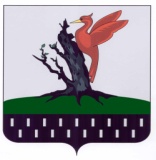 ТАТАРСТАН РЕСПУБЛИКАСЫАЛАБУГА  МУНИЦИПАЛЬРАЙОНЫ ОЛЫ ШУРНЯК АВЫЛ ҖИРЛЕГЕ  БАШЛЫГЫ